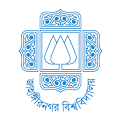 DECLARATION OF THE APPLICANTI pledge to abide by the law and regulations of Jahangirnagar University. I accept that the university decision is final.SIGNATURE OF THE APPLICANTDECLARATION OF THE SUPERVISORSI hereby announce that the terms submitted by the scholar have been carefully checked by me/us. Thesis does not replicate. I/We shall abide by the laws of the university on plagiarism.Enclosures:Entire soft copy of the Thesis shall be submitted in single Searchable PDF file less than 40 MB size (From Title page to Last page of thesis).PLAGIARISM VERIFICATION CERTIFICATEDate: Title of the Thesis: Total Page: Program (MSc/PhD/MPhil): Supervisor: Co-Supervisor: Department/Institute: This is to state that the above document has been scanned for plagiarism detection and the outcome is given below:Software used: 					Date: Similarity Index:  					Total word count: The complete report is submitted for review by the University.Setting at the iThenticate (Use tick mark on the left).We undertake the following:a. The research work submitted is original.b. No sentence, table, paragraph, or section has been copied verbatim from any other resource unless it is placed under quotation marks and duly referenced.c There is no fabrication of data or results which have been compiled.d. There is no falsification by manipulating research materials, equipment, or processes.Similarity index of the thesis is as follows:List details of the published article(s) which excluded from the similarity checking.DECLARATION OF THE AUTHORSHIPName (in capitals):Registration No:Department/Institute (in capitals):Supervisor:Co-Supervisor:Title of thesis (in capitals): Word count: (**as instructed): Please tick to confirm the following:I have read and understood the University's regulations concerning conduct of Ph. D / MPhil/Master research and, in particular, the regulations on plagiarism.I confirm that I am aware of National and International Copyright rules.The [thesis/dissertation /assignment/project/other submitted work] I am submitting is entirely my own work except where otherwise indicated.It has not been submitted, either partially or in full, either for this University or qualification for another course of study of this University or for a qualification at any other institution.I have clearly indicated the presence of all material I have quoted from other sources, including any diagrams, charts, tables, or graphs.I have acknowledged appropriately any assistance I have received in addition to that provided by my [supervisor/co-supervisor/ Others].I have not copied from the work of any other candidate.I have not used the services of any agency providing specimen, model, or false work in the preparation of this thesis/dissertation/ assignment/project/other submitted work.I agree to retain an electronic copy of this work until the publication of my final examination result.I agree to make such electronic copy available to the examiners should it be necessary to confirm my word count or to check for plagiarism.Candidate's signature:							Date: Details of the Candidate/ResearcherDetails of the Candidate/ResearcherName of the Candidate/Researcher:Registration and Roll Number:Title of Topic:Faculty/Institute: Department:Contact InformationMobile:E-mail ID (in block letter)Details of the SupervisorDetails of the SupervisorName of the Supervisor:Designation & Address:Mobile:E-mail ID:Details of the Co-SupervisorDetails of the Co-SupervisorName of the Co-Supervisor:Designation & Address:Mobile:E-mail ID:Mobile:E-mail ID:SIGNATURE OF THESUPERVISOR WITH SEALSIGNATURE OF THECO-SUPERVISOR WITH SEALExclude QuoteExclude PhasesExclude bibliographyNo of Word count<10Limit searches to these repositoriesCrossrefCrossref Posted ContentInternetPublications% Similarity index% of Self Similarity% of net similarity index Total continuous wordsDeclaration of Self-similarity (if applicable)1.Supervisor Name:Signature:2.Student Name:Signature: